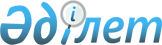 О внесении изменений в приказ Министра сельского хозяйства Республики Казахстан от 24 ноября 2014 года № 7-1/611 "Об утверждении Правил проведения апробации и регистрационных испытаний ветеринарных препаратов, кормовых добавок"Приказ Министра сельского хозяйства Республики Казахстан от 9 ноября 2021 года № 326. Зарегистрирован в Министерстве юстиции Республики Казахстан 11 ноября 2021 года № 25101
      ПРИКАЗЫВАЮ: 
      1. Внести в приказ Министра сельского хозяйства Республики Казахстан от 24 ноября 2014 года № 7-1/611 "Об утверждении Правил проведения апробации и регистрационных испытаний ветеринарных препаратов, кормовых добавок" (зарегистрирован в Реестре государственной регистрации нормативных правовых актов № 10287) следующие изменения:
      преамбулу изложить в следующей редакции:
      "В соответствии с подпунктом 46-20) статьи 8 Закона Республики Казахстан "О ветеринарии" и подпунктом 1) статьи 10 Закона Республики Казахстан "О государственных услугах" ПРИКАЗЫВАЮ:";
      в Правилах проведения апробации и регистрационных испытаний ветеринарных препаратов, кормовых добавок, утвержденных указанным приказом:
      пункт 1 изложить в следующей редакции:
      "1. Настоящие Правила проведения апробации и регистрационных испытаний ветеринарных препаратов, кормовых добавок (далее – Правила) разработаны в соответствии с подпунктом 46-20) статьи 8 Закона Республики Казахстан "О ветеринарии" (далее – Закон) и подпунктом 1) статьи 10 Закона Республики Казахстан "О государственных услугах" (далее – Закон о государственных услугах) и определяют порядок проведения апробации и регистрационных испытаний ветеринарных препаратов, кормовых добавок, а также порядок оказания государственной услуги.";
      пункты 4 и 5 изложить в следующей редакции:
      "4. Перечень основных требований к оказанию государственной услуги, включающий характеристики процесса, форму, содержание и результат оказания, а также иные сведения с учетом особенностей предоставления государственной услуги изложен в стандарте государственной услуги "Проведение апробации и регистрационных испытаний ветеринарного препарата и кормовых добавок" согласно приложению 1 к настоящим Правилам (далее – стандарт).
      5. Физические и юридические лица (далее – услугополучатель) для получения государственной услуги представляют в канцелярию ведомства (далее – канцелярия) заявление по форме согласно приложению 2 к настоящим Правилам и документы, указанные в стандарте.";
      пункты 7 и 8 изложить в следующей редакции:
      "7. Работник канцелярии осуществляет прием и регистрацию заявления в день его поступления и направляет руководителю ведомства, которым назначается ответственный исполнитель.
      Работником канцелярии услугополучателю выдается отрывной талон заявления с отметкой о регистрации с указанием даты и времени, фамилии и инициалов, должности лица, принявшего заявление.
      В случае обращения услугополучателя после окончания рабочего времени, в выходные и праздничные дни согласно трудовому законодательству Республики Казахстан, прием заявления и выдача результата оказания государственной услуги осуществляются в ближайший следующий за ним рабочий день. 
      8. Ответственный исполнитель в течение 2 (двух) рабочих дней с момента регистрации заявления проверяет полноту представленных документов, указанных в стандарте.
      В случае представления услугополучателем неполного пакета документов и (или) отсутствия сведений, необходимых для оказания государственной услуги в соответствии с настоящими Правилами, ответственный исполнитель в срок, указанный в части первой настоящего пункта, направляет услугополучателю уведомление с указанием требований, которым не соответствуют представленные документы и (или) сведения, и срока приведения их в соответствие.
      Срок приведения в соответствие указанного в уведомлении документов составляет 2 (два) рабочих дня со дня направления уведомления.
      На период приведения в соответствие указанных в уведомлении документов с требованиями настоящих Правил, срок оказания государственной услуги приостанавливается.
      В случае, если в течение 2 (двух) рабочих дней со дня получения уведомления, услугополучатель не привел документы в соответствие требованиям настоящих Правил, услугодатель направляет мотивированный отказ по форме согласно приложению 3 к настоящим Правилам, подписанный руководителем ведомства либо лицом, исполняющим его обязанности.
      В случае предоставления услугополучателем полного пакета документов и отсутствия оснований для отказа в оказании государственной услуги, ответственный исполнитель в течение 5 (пяти) рабочих дней со дня регистрации заявления направляет документы услугодателю.";
      пункт 34 изложить в следующей редакции:
      "34. Жалоба на решение, действий (бездействий) услугодателя по вопросам оказания государственных услуг может быть подана на имя руководителя услугодателя, ведомства, уполномоченного органа в области развития агропромышленного комплекса (далее – уполномоченный орган), в уполномоченный орган по оценке и контролю за качеством оказания государственных услуг.
      В случае поступления жалобы в соответствии с пунктом 4 статьи 91 Административного процедурно-процессуального кодекса Республики Казахстан (далее – АППК) услугодатель направляет ее в орган, рассматривающий жалобу, в течение 3 (трех) рабочих дней со дня поступления. Жалоба услугодателем не направляется в орган, рассматривающий жалобу, в случае принятия благоприятного акта, совершения административного действия, полностью удовлетворяющие требования, указанные в жалобе.";
      пункт 37 изложить в следующей редакции:
      "37. Если иное не предусмотрено законом, обращение в суд допускается после обжалования в досудебном порядке в соответствии с пунктом 5 статьи 91 АППК."; 
      приложения 1 и 2 к указанным Правилам изложить в новой редакции согласно приложениям 1 и 2 к настоящему приказу.
      2. Департаменту ветеринарной, фитосанитарной и пищевой безопасности Министерства сельского хозяйства Республики Казахстан в установленном законодательством порядке обеспечить:
      1) государственную регистрацию настоящего приказа в Министерстве юстиции Республики Казахстан;
      2) размещение настоящего приказа на интернет-ресурсе Министерства сельского хозяйства Республики Казахстан после его официального опубликования.
      3. Контроль за исполнением настоящего приказа возложить на курирующего вице-министра сельского хозяйства Республики Казахстан.
      4. Настоящий приказ вводится в действие по истечении десяти календарных дней после дня его первого официального опубликования.
      "СОГЛАСОВАН"
Министерство
национальной экономики
Республики Казахстан
      "СОГЛАСОВАН"
Министерство цифрового 
развития, инноваций и 
аэрокосмической промышленности 
Республики Казахстан Стандарт государственной услуги "Проведение апробации и регистрационных испытаний ветеринарного препарата и кормовых добавок" Заявление
      Прошу провести апробацию/регистрационные испытания ветеринарного препарата,
кормовых добавок (нужное подчеркнуть)
________________________________________________________________________________
________________________________________________________________________________
(торговое (отличительное) название ветеринарного препарата, кормовых добавок)  
1. Услугополучатель ______________________________________________________________
________________________________________________________________________________
                                           (фамилия, имя, отчество (при его наличии)
 ________________________________________________________________________________ 
                                         физического лица, наименование юридического лица) 
2. Адрес услугополучателя, телефон, факс, банковские реквизиты ___ 
________________________________________________________________________________ 
________________________________________________________________________________
3. Индивидуальный идентификационный номер/бизнес-идентификационный номер услугополучателя 
________________________________________________________________________________
________________________________________________________________________________
4. Сведения о ветеринарном препарате, кормовых добавках:  
1) состав ________________________________________________________________________
________________________________________________________________________________
________________________________________________________________________________
2) лекарственная форма ___________________________________________________________
________________________________________________________________________________
3) назначение ____________________________________________________________________
________________________________________________________________________________
________________________________________________________________________________
5. Разработчик ветеринарного препарата, кормовых добавок ____________________________
________________________________________________________________________________
(фамилия, имя, отчество (при его наличии) физического лица, наименование юридического 
лица, адрес)
6. Производитель ветеринарного препарата, кормовых добавок__________________________
________________________________________________________________________________
________________________________________________________________________________
(фамилия, имя, отчество (при его наличии) физического лица, наименование юридического 
                                                                        лица, адрес)  
7. Представитель услугополучателя _________________________________________________
________________________________________________________________________________
(фамилия, имя, отчество (при его наличии), должность  представителя, контактные данные)  
Заявление подано: "____" _______________ 20 ___ года 
________________________________________________________________________________
(подпись, фамилия, имя, отчество (при его наличии) услугополучателя либо его представителя)
Заявление принято к рассмотрению в _____ часов "__" ___ 20___года 
________________________________________________________________________________
(подпись, фамилия, имя, отчество (при его наличии) и должность, принявшего заявление)
  ---------------------------------------------------------------------------------------------------------- 
                                                                 (линия отрыва)
Заявление принято к рассмотрению в _____ часов "__" ___ 20___года 
________________________________________________________________________________
________________________________________________________________________________
(подпись, фамилия, имя, отчество (при его наличии)   и должность, принявшего заявление)
					© 2012. РГП на ПХВ «Институт законодательства и правовой информации Республики Казахстан» Министерства юстиции Республики Казахстан
				
      Министр сельского
хозяйства Республики Казахстан

Е. Карашукеев
Приложение 1 к приказу
Министр сельского хозяйства
Республики Казахстан
от 9 ноября 2021 года № 326
Приложение 1
к Правилам проведения
апробации и регистрационных
испытаний ветеринарных
препаратов, кормовых добавок
1
Наименование услугодателя
Республиканское государственное предприятие на праве хозяйственного ведения "Национальный референтный центр по ветеринарии" Комитета ветеринарного контроля и надзора Министерства сельского хозяйства Республики Казахстан (далее – услугодатель).
2
Способы предоставления государственной услуги
Прием заявления и выдача результата оказания государственной услуги осуществляются через канцелярию Комитета ветеринарного контроля и надзора Министерства сельского хозяйства Республики Казахстан (далее – ведомство).
3
Срок оказания государственной услуги
Со дня сдачи пакета документов услугополучателем и до момента получения результата оказания государственной услуги – до 2 (двух) лет.
4
Форма оказания государственной услуги
Бумажная
5
Результат оказания государственной услуги
Протокол о результатах апробации ветеринарного препарата, кормовых добавок и/или протокол о результатах регистрационных испытаний ветеринарного препарата, кормовых добавок, либо мотивированный отказ.
6
Размер оплаты, взимаемой с услугополучателя при оказании государственной услуги, и способы ее взимания в случаях, предусмотренных законодательством Республики Казахстан
Платно.

Стоимость оказания государственной услуги устанавливается услугодателем в соответствии с пунктом 1 статьи 116 Предпринимательского кодекса Республики Казахстан и подпунктом 1) пункта 2 статьи 35 Закона Республики Казахстан "О ветеринарии" и размещается на интернет-ресурсе и в помещениях услугодателя.
7
График работы
Услугодатель – с понедельника по пятницу, в соответствии с установленным графиком работы с 9.00 до 18.30 часов, с перерывом на обед с 13.00 до 14.30 часов, за исключением выходных и праздничных дней в соответствии с трудовым законодательством Республики Казахстан.

Прием заявления и выдача результата оказания государственной услуги осуществляются с 9.00 до 17.30 часов, с перерывом на обед с 13.00 до 14.30 часов.

Государственная услуга оказывается в порядке очереди, без предварительной записи и ускоренного обслуживания.

Адрес места оказания государственной услуги размещен на интернет-ресурсе Министерства сельского хозяйства Республики Казахстан: www.gov.kz
8
Перечень документов необходимых для оказания государственной услуги
1) заявление по форме согласно приложению 2 к Правилам проведения апробации и регистрационных испытаний ветеринарных препаратов, кормовых добавок, утвержденным приказом Министра сельского хозяйства Республики Казахстан от 24 ноября 2014 года № 7-1/611 (зарегистрирован в Реестре государственной регистрации нормативных правовых актов № 10287) (далее – Правила).

Для проведения апробации и регистрационных испытаний ветеринарных препаратов, кормовых добавок различных лекарственных форм одного и того же ветеринарного препарата, кормовых добавок, услугополучатель представляет заявление на каждую лекарственную форму отдельно.

Для проведения апробации и регистрационных испытаний ветеринарных препаратов, кормовых добавок одного и того же ветеринарного препарата, кормовых добавок с различными дозировками, концентрацией или объемом, но одной лекарственной формы, услугополучатель представляет одно заявление, в котором перечисляет все объемы, дозы или концентрации ветеринарного препарата, кормовых добавок, предоставляемых на апробацию и регистрационные испытания ветеринарных препаратов, кормовых добавок;

2) документ, удостоверяющий личность, и (или) документ, подтверждающий полномочия представителя, либо электронный документ из сервиса цифровых документов (для идентификации).

Сведения о документе, удостоверяющем личность физического лица, о регистрации (перерегистрации) юридического лица, о регистрации индивидуального предпринимателя, либо о начале деятельности в качестве индивидуального предпринимателя, сотрудники ведомства и услугодателя получают из соответствующих государственных информационных систем через шлюз "электронного правительства".

Не допускается истребование от услугополучателей документов, которые могут быть получены из информационных систем.

Услугодатели получают цифровые документы из сервиса цифровых документов через реализованную интеграцию при условии согласия владельца документа, предоставленного посредством зарегистрированного на веб-портале "электронного правительства" абонентского номера сотовой связи пользователя путем передачи одноразового пароля или путем отправления короткого текстового сообщения в качестве ответа на уведомление веб-портала "электронного правительства".

Сервис цифровых документов доступен для пользователей, авторизованных в мобильном приложении.

Для использования цифрового документа необходимо пройти авторизацию в мобильном приложении с использованием электронной цифровой подписи или одноразового пароля, далее перейти в раздел "Цифровые документы" и выбрать необходимый документ.
9
Основания для отказа в оказании государственной услуги, установленные законодательством Республики Казахстан
1) установление недостоверности документов, представленных услугополучателем для получения государственной услуги, и (или) данных (сведений), содержащихся в них;

2) несоответствие услугополучателя и (или) представленных данных и сведений, необходимых для оказания государственной услуги, требованиям, установленным Правилами;

3) в отношении услугополучателя имеется вступившее в законную силу решение (приговор) суда о запрещении деятельности или отдельных видов деятельности, требующих получения государственной услуги.
10
Иные требования с учетом особенностей оказания государственной услуги, в том числе оказываемой в электронной форме и через Государственную корпорацию
Для оказания государственной услуги создаются условия для услугополучателей на время ожидания и подготовки необходимых документов (кресла для ожидания, места для заполнения документов, оснащенные стендами с перечнем необходимых документов и образцами их заполнения), принимаются меры противопожарной безопасности.

Здания услугодателя оборудованы входом с пандусами, предназначенными для доступа людей с ограниченными физическими возможностями.

Контактные телефоны справочных служб по вопросам оказания государственной услуги размещены на интернет-ресурсе Министерства сельского хозяйства Республики Казахстан: www.gov.kz. Единый контакт-центр по вопросам оказания государственных услуг: 1414, 8 800 080 7777.Приложение 2 к приказу
Министр сельского хозяйства
Республики Казахстан
от 9 ноября 2021 года № 326
Приложение 2
к Правилам проведения
апробации и регистрационных
испытаний ветеринарных препаратов,
кормовых добавокФорма